TarihSabahÖğleAkşamAra Öğün02 Ocak 2024SALI KAHVALTIYayla çorbasıBarbunya Bulgur pilavıTurşuYayla çorbasıBarbunya Bulgur pilavıTurşuSEBZELİ PİZZAkomposto,  Salı03 Ocak 2024ÇARŞAMBA KAHVALTITarhana çorbasıOrman kebabı Şehriyeli pirinç pilavıMandalinaTarhana çorbasıOrman kebabı Şehriyeli pirinç pilavıMandalinaSİMİT AYRAN Çarşamba04 Ocak 2024PERŞEMBE KAHVALTIKarnıbaharPeynirli makarnaMercimek Çorbasıİrmik helvasıKarnıbaharPeynirli makarnaMercimek Çorbasıİrmik helvasıKURABİYE MEYVE SÜT Perşembe05 Ocak 2024 CUMA KAHVALTISebze çorbası Tavuk Sote Pirinç pilavıYoğurtSebze çorbası Tavuk Sote Pirinç pilavıYoğurtKALEM BÖREĞİ MEYVE Cuma06 Ocak 2024CUMARTESİ KAHVALTIKöylüm çorba Karışık kızartmaErişte ŞekerpareKöylüm çorba Karışık kızartmaErişte Şekerpare Cumartesi07 Ocak 2024PAZAR KAHVALTIŞef çorbasıEtli papates yemeği Şehriye pilavıHaydariŞef çorbasıEtli papates yemeği Şehriye pilavıHaydari Pazar08 Ocak 2024PAZARTESİ KAHVALTIYayla çorbasıKuru fasulyeSebzeli Bulgur pilavıKompostoYayla çorbasıKuru fasulyeSebzeli Bulgur pilavıKompostoMeyveSüt Pazartesi09 Ocak 2024SALI KAHVALTIFırın tavukŞef çorbasıPirinç pilavı ElmaFırın tavukŞef çorbasıPirinç pilavı ElmaKuru yemiş (Leblebi- Kuru üzüm)Çay  Salı10 Ocak 2024ÇARŞAMBA KAHVALTIMercimek ÇorbasıPırasa Peynirli makarna ŞekerpareMercimek ÇorbasıPırasa Peynirli makarna ŞekerparePeynirli dereotlu poğaça Çay Çarşamba11 Ocak 2024PERŞEMBE KAHVALTITarhana çorbası Akdeniz kebabı Pirinç pilavıMevsim SalataTarhana çorbası Akdeniz kebabı Pirinç pilavıMevsim SalataGaletaAyran Perşembe12 Ocak 2024CUMA KAHVALTIMercimek yemeği Erişte SupangleHaydariMercimek yemeği Erişte SupangleHaydariTarçınlı KekÇay Cuma13 Ocak 2024CUMARTESİ KAHVALTIİzmir köfte Bulgur pilavıŞef çorbasıÇoban salataİzmir köfte Bulgur pilavıŞef çorbasıÇoban salata Cumartesi14 Ocak 2024PAZAR KAHVALTIPatlıcan yemeği Makarna Mercimek çorbası MeyvePatlıcan yemeği Makarna Mercimek çorbası Meyve Pazar15 Ocak 2024PAZARTESİ KAHVALTIYayla çorbaNohut Pirinç pilavıTurşuYayla çorbaNohut Pirinç pilavıTurşuÜzümlü KurabiyeSüt Pazartesi16 Ocak 2024SALI KAHVALTIKöylüm çorba Lahmacun Yeşil salata AyranKöylüm çorba Lahmacun Yeşil salata AyranPeynirli GözlemeAyran Salı15:33:34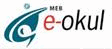 02/01/2024OOK230007R01AşçıPans. Sorumlu Md. Yardımcısı5/6Öğrenci TemsilcisiALİ BİLGİNOkul MüdürüT.C.BİLECİK VALİLİĞİBozüyük / Mustafa Şeker Anadolu Lisesi MüdürlüğüOcak Ayı Pansiyon Yemek MenüsüT.C.BİLECİK VALİLİĞİBozüyük / Mustafa Şeker Anadolu Lisesi MüdürlüğüOcak Ayı Pansiyon Yemek MenüsüTarihSabahÖğleAkşamAra Öğün17 Ocak 2024ÇARŞAMBA KAHVALTITürlü Makarna Mercimek çorbasıMuzTürlü Makarna Mercimek çorbasıMuzKısır çay Çarşamba18 Ocak 2024PERŞEMBE KAHVALTITavuk sote Pirinç pilavı Terbiyeli şehriye çorbasıBisküvili pastaTavuk sote Pirinç pilavı Terbiyeli şehriye çorbasıBisküvili pastaKALEM BÖREĞİ MEYVE Perşembe19 Ocak 2024CUMA KAHVALTIPatates musakkaErişte Şef çorbasıCacıkPatates musakkaErişte Şef çorbasıCacıkKURABİYE MEYVE SÜT Cuma20 Ocak 2024CUMARTESİ KAHVALTIKöylüm çorba Karışık kızartmaErişte ŞekerpareKöylüm çorba Karışık kızartmaErişte Şekerpare Cumartesi21 Ocak 2024PAZAR KAHVALTIFırın tavukŞef çorbasıPirinç pilavı ElmaFırın tavukŞef çorbasıPirinç pilavı Elma